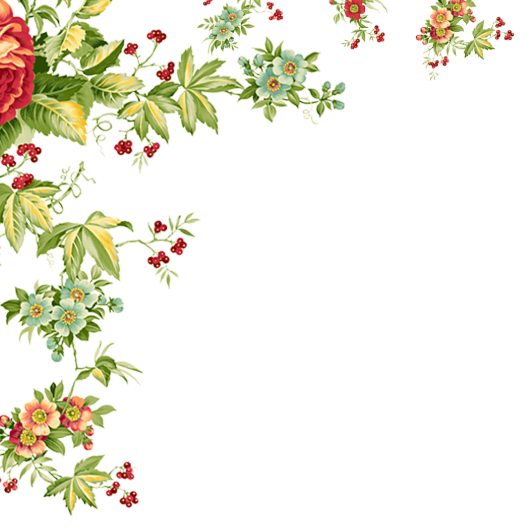 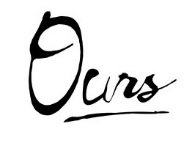 BRUNCH SET MENU £30Choose one from each sectionROASTED SWEET POTATO & QUINOABaby spinach, feta DEVON CRAB CROQUETTESKaffir lime mayonnaiseBURRATA D’ANDRIAHeritage tomatoes, basil***BURFORD BROWN EGG TRIOBenedict, Florentine & Royale eggs, briocheANGUS BEEF SLIDERSSkinny chips and saladBACON OR MUSHROOMS BRIOCHEPoached egg, hollandaise***DOUGHNUTS Salted caramel sauce, vanilla ice creamCHOCOLATE FONDANTPeanut butter ice creamAll prices are inclusive of VATA discretionary service charge of 12.5% will be added to the billIf you have any dietary allergies, please inform your waiter